Middleburg Gator CreekWrestling Club
Fall Brawl Duals Tournament
September 15, 2012
Middleburg, FL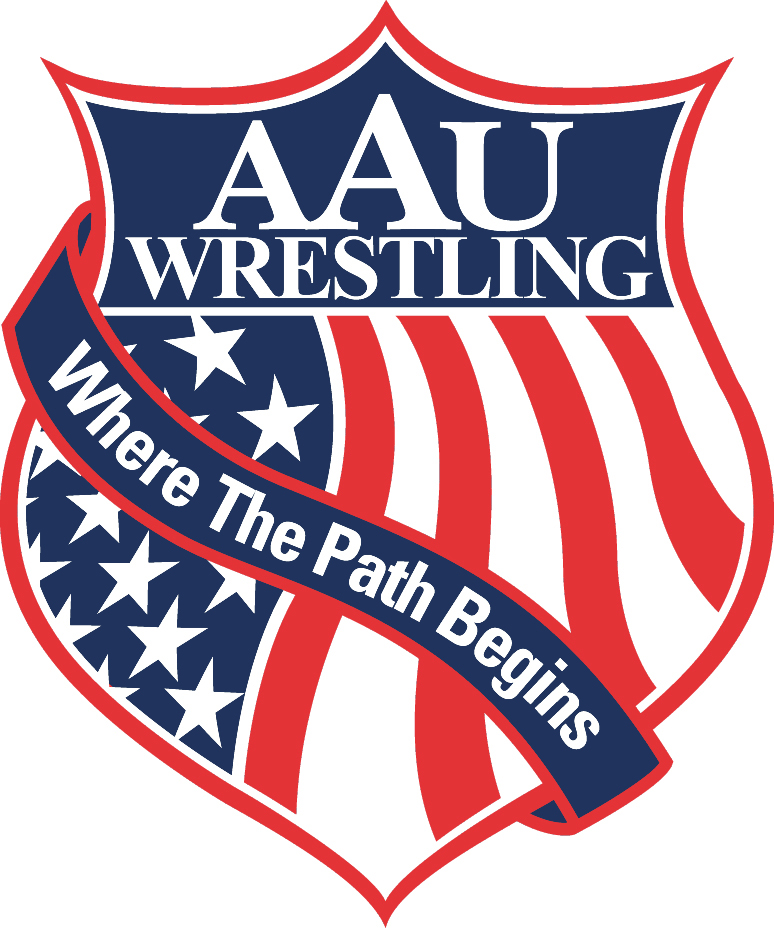 DATE: 			Saturday September 15, 2012TIME: 				8am - 4pm 				Weigh ins start 8am				Wrestling begins 9am
LOCATION:			Middleburg High School				3750 County Road 220				Middleburg, FL 32068ENTRY FEE: 			$200 per team 

AGES:				Elite (High School grades 9-12)WEIGHT CLASS:		NFHSA weights plus five pounds•  This event is sanctioned by the Amateur Athletic Union of the U. S., Inc. •  All participants must have a current AAU membership. •  AAU membership may not be included as part of the entry fee to the event.•  AAU membership must be obtained before the competition begins except where the event operator has a laptop available with an internet connect. Participants are encouraged to visit the AAU web site www.aausports.org to obtain their membership.FOR MORE INFORMATION: Rick Wetherill
904-504-7433 cell
rrwetherill@mail.clay.k12.fl.us 